Consignes aux famillesLes gymnastes sont déposées et récupérées par leur accompagnateur à l’extérieur du gymnase. Aucune personne n’est autorisée à entrer dans le gymnase hors mis les gymnastes inscrites et les cadres responsables de la séance.Le respect des usages et des mesures barrières est obligatoire.Les gymnastes arrivent en tenue, aucun accès aux vestiaires n’est autorisé. Le port du masque est obligatoire. Il ne sera retiré qu’une fois dans la zone d’évolution et sera remis à la fin de la séance ou en cas de déplacement éventuel hors de cette zone.Aucune gymnaste ne sera acceptée sans masque.Le lavage des mains au gel hydro alcoolique sera obligatoire à l’arrivée en zone d’accueil et à la fin de la séance.Le matériel personnel est apporté par les gymnastes (genouillères, bouteille d’eau, tapis ou serviette pour le travail au sol). Les bouteilles d’eau sont marquées au nom de la gymnaste. Elles ne pourront être remplies pendant la séance.Aucun matériel personnel ne pourra être prêté ou échangé.Au moment de l’accueil (zone matérialisée), la circulation dans la salle sera expliquée aux gymnastes (zone de dépôt des affaires, zone de travail individuelle, sortie).Chaque gymnaste disposera d’une zone de travail dédiée, repérable, et y restera pendant toute la séance.L’accès aux toilettes restera exceptionnelle (elles seront désinfectées par les cadres après chaque utilisation). Merci aux familles, de prendre les précautions qui s’imposent avant l’arrivée au gymnase.En cas de symptômes, l’arrêt de l’activité sera immédiat, la gymnaste isolée et les parents appelés.La Présidente,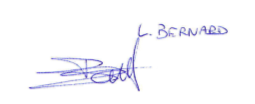 